Utvärdering deltagare samtalsträffar Åldras och må braOrt: Vad tyckte du om att delta i samtalsträffarna Åldras och må bra?Vad tyckte du om de fyra teman som ni pratade om på träffarna?Träff 1 – Lära känna och hur det varit under det senaste åretTräff 2 – Att åldrasTräff 3 – Att må bra och inte må braTräff 4 – Om framtidenVad tyckte du om frågorna som ni pratade om under träffarna?Vad tyckte du om föreläsningen som ni fick lyssna till?Vad tyckte du om samtalsledaren som höll i samtalsträffarna?Hade du önskat att vi gjort något annorlunda under samtalsträffarna?Vad kan vi göra bättre när vi anordnar andra samtalsgrupper i framtiden?Dina övriga synpunkter?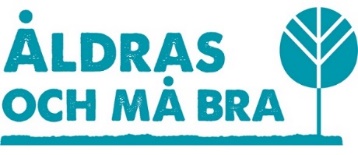 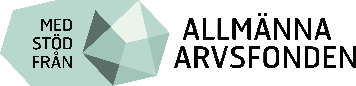 Åldras och må bra är ett projekt av NSPH, med stöd från Allmänna Arvsfonden